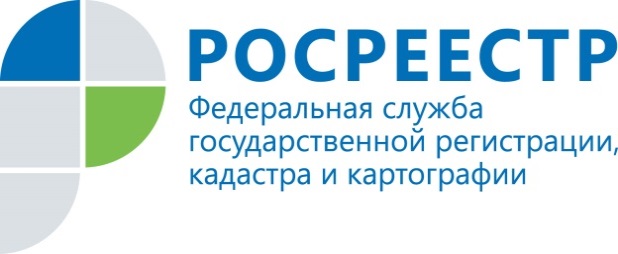 ПРЕСС-РЕЛИЗУправление Росреестра по Ленинградской области подводит итоги работы в сфере регистрации прав на недвижимость за 9 месяцев 2016 годаЗа 3 квартала 2016 г. в Управлении Росреестра по Ленинградской области было зарегистрировано 318,5 тысяч прав на недвижимое имущество, на 1,8 % больше чем за аналогичный период 2015 года (313103).По данным ведомственной статистической отчетности Управления Росреестра по Ленинградской области по итогам 9 месяцев отмечен рост числа регистрации прав собственности и иных вещный прав на недвижимое имущество и сделок с ним на 7,4 % (110185). На 36 % снизилось количество регистрации прав по договорам передачи жилья в собственность граждан (приватизация) 6469 и на 4,5 % по договорам купли-продажи (мены) – 32317, по договорам дарения, наследства снизилось на 0,6% - 22121. Значительно (на 42,2%) увеличилось количество зарегистрированных прав собственности по договорам долевого участия -  18327.При этом на 17.2% увеличилось и количество зарегистрированных договоров долевого участия – 28181 (в аналогичный период 2015 года – 24051), в т.ч. от физических лиц на 19,7 % - 27110.Количество зарегистрированных договоров ипотеки жилых помещений и ипотеки в силу закона за 3 квартала 2016 года увеличилось на 34,5% – 13477. 